財團法人台灣大電力研究試驗中心客 戶 撤 案 / 案 件 變 動 申 請 程 序客戶因故如欲辦理委試案件撤案或案件中止等變動時，請先填寫本中心【客戶案件變動申請單】或請來函(上述文件均須加蓋公司印信)申請辦理。填寫完畢後請傳真至03-4831184，由原承辦人員為您服務。如已進行部份試驗，本中心將收取相關試驗費用並酌收行政費，上述費用另行通知。撤案或案件變動原因如係本中心所造成，請賜電(03)4839090轉3335陳先生，或E-mail至customer_service@ms.tertec.org.tw信箱，本中心絕對保密並將儘速處理。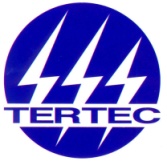 財團法人台灣大電力研究試驗中心客 戶 案 件 變 動 申 請 單收件編號（文號）：                                  申請日期：    年    月    日※撤案或案件變動原因如係本中心所造成，請賜電(03)4839090轉3335陳先生，或E-mail至customer_service@ms.tertec.org.tw信箱，本中心絕對保密。※本公司同意貴中心收取已試驗之相關費用並酌收行政作業費。客戶名稱                  （請加蓋印信）                  （請加蓋印信）                  （請加蓋印信）申請人姓名聯絡電話原案試驗編號原案委託日期  年      月      日  年      月      日  年      月      日產品名稱型號撤案原因經辦單位（         試驗處）雙線以下由本中心填寫雙線以下由本中心填寫雙線以下由本中心填寫會辦單位（管理處客服中心）併辦理資料查對併辦理資料查對併辦理資料查對核准